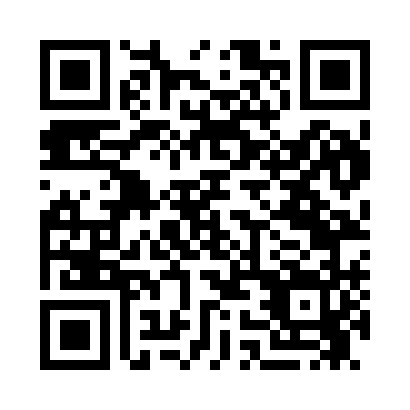 Prayer times for Landfall, Minnesota, USAMon 1 Jul 2024 - Wed 31 Jul 2024High Latitude Method: Angle Based RulePrayer Calculation Method: Islamic Society of North AmericaAsar Calculation Method: ShafiPrayer times provided by https://www.salahtimes.comDateDayFajrSunriseDhuhrAsrMaghribIsha1Mon3:355:301:165:259:0210:572Tue3:365:301:165:259:0210:563Wed3:375:311:165:259:0210:564Thu3:385:321:165:259:0110:555Fri3:395:321:175:259:0110:546Sat3:405:331:175:259:0010:537Sun3:415:341:175:259:0010:538Mon3:425:341:175:259:0010:529Tue3:435:351:175:258:5910:5110Wed3:455:361:175:258:5810:5011Thu3:465:371:185:258:5810:4912Fri3:475:381:185:258:5710:4713Sat3:495:391:185:248:5710:4614Sun3:505:391:185:248:5610:4515Mon3:515:401:185:248:5510:4416Tue3:535:411:185:248:5410:4217Wed3:545:421:185:248:5410:4118Thu3:565:431:185:248:5310:4019Fri3:585:441:185:238:5210:3820Sat3:595:451:185:238:5110:3721Sun4:015:461:185:238:5010:3522Mon4:025:471:185:238:4910:3423Tue4:045:481:185:228:4810:3224Wed4:065:491:185:228:4710:3125Thu4:075:501:185:228:4610:2926Fri4:095:511:185:218:4510:2727Sat4:105:531:185:218:4410:2528Sun4:125:541:185:218:4310:2429Mon4:145:551:185:208:4110:2230Tue4:165:561:185:208:4010:2031Wed4:175:571:185:198:3910:18